Памятка родителям.1.Список необходимых документов для пребывания в ОЦ «Команда»: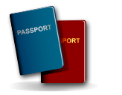 1) копия свидетельства о рождении или гражданского паспорта обучающегося;2) копия медицинского полиса обучающегося; 3) медицинская справка о состоянии здоровья обучающегося по форме 079/У с полной расшифровкой диагноза и выпиской из карты прививок, начиная с рождения;4) медицинская справка «об отсутствии контактов с инфекционными больными по школе и дому» (берётся из школы или поликлиники за 3 дня до выезда в лагерь); 5) заполненное и подписанное заявление от родителей о зачислении обучающегося в число участников мероприятия;      Убедительно просим Вас ответственно подойти к вопросу подготовки медицинских справок, отвечающих профильным стандартам. От того, насколько их содержание будет соответствовать реальному состоянию ребенка, зависит его здоровье во время пребывания в детском центре. Все справки и документы просьба положить в один файл. Внимание! Отсутствие полного комплекта указанных документов не позволит Вашему ребенку пройти регистрацию и выехать в ОЦ «Команда»! Формы всех документов доступны на сайте: http://komanda-center.ru/roditelyam/dokumenty-i-spravki/  2.Как и когда можно забрать/посетить ребёнка.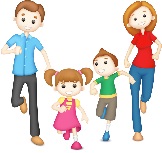      Информируем Вас о том, что проход и проезд в ОЦ «Команда» установлен в соответствии с требованием пропускного режима через территорию охраняемого объекта – Истринский гидротехнический узел АО «Мосводоканал».      Проход и проезд через гидротехнические сооружения осуществляется по пропускам с 08:00 до 23:00 часов, в том числе в выходные и праздничные дни.  ОЦ «Команда» осуществляет оформление прохода родителей в установленном порядке. В случае обоснованной необходимости проезда (травма, болезнь и т.п.) в ОЦ «Команда» на автомобиле, заявку от родителя (законного представителя) на оформление пропуска необходимо подать до 12:00 дня, предшествующего проезду, а в случае, если проезд планируется в выходные дни, в пятницу до 14:00. Для оформления такого пропуска необходимо предоставить:- полные паспортные данные;- марку и государственный номер автомобиля.	Всю информацию просим прислать заблаговременно руководителю Вашего заезда со стороны ЦПМ.    Уважаемые родители, администрация ОЦ «Команда» ставит основной задачей обеспечение безопасности Вашего ребенка, поэтому мы уделяем большое внимание процедуре передачи ребенка родителям/законным представителям.     Забрать ребёнка имеют право только законные представители (родители/опекуны), третьи лица при наличии нотариальной доверенности, по предъявлению паспорта законного представителя (родителя, опекуна, доверенного лица) и оригинала свидетельства о рождении.      В связи с необходимостью согласования заявления на отчисление ребенка, проверкой предоставленных документов, просим Вас, по возможности, приезжать за детьми в период с 9:00 до 18:00 семь дней в неделю. Если Вы предполагаете забрать ребенка после 18:00, просьба уведомить об этом руководителя Вашего заезда со стороны ЦПМ.4. Продукты питания и напитки, разрешенные в лагере: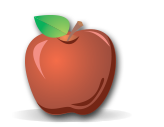 кондитерские изделия в упаковке (печенье без крема, пряники, вафли, сушки, баранки, сухари сладкие, зефир, пастила, мармелад, рогалики, козинаки); конфеты шоколадные – не более 1 упаковки, шоколад – не более 100 гр, шоколадные батончики – не более 2 шт.);сахар-рафинад; чай пакетированный; соки в малой таре 0,2-0,5 л; минеральная вода без газа; из фруктов – яблоки, груши, персики, черешня, сливы, абрикосы.
5. Категорически запрещено брать с собой в лагерь: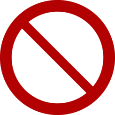 наркотики и психотропные препараты;алкогольные напитки любой крепости;табачные изделия;пиротехнику (включая хлопушки и петарды);травматическое и пневматическое оружие;колюще-режущие предметы, рогатки и т.п.ВНИМАНИЕ!!!В ЛАГЕРЕ КАТЕГОРИЧЕСКИ ЗАПРЕЩЕНО КУРЕНИЕ, УПОТРЕБЛЕНИЕ АЛКОГОЛЯ, НАРКОТИЧЕСКИХ И ПСИХОТРОПНЫХ ВЕЩЕСТВ!!!